Склад: г. Москва, р-н Некрасовка (7 км от МКАД)ООО «МЕКОРТ-ИНВЕСТ»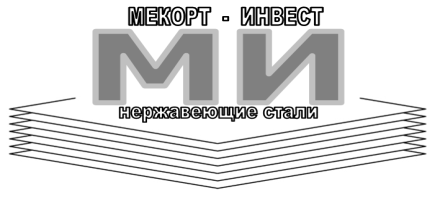 140000, РФ, Московская обл., г. Люберцы,ул. Смирновская, д.16,  ИНН 5027134441, КПП 502701001ООО «МЕКОРТ-ИНВЕСТ»140000, РФ, Московская обл., г. Люберцы,ул. Смирновская, д.16,  ИНН 5027134441, КПП 502701001Нержавеющие сталиКатков Евгений Алексеевич
           (499) 343-75-31, (499)343-70-31,(495) 665- 34-19т/ф,  8 (903) 503-43-66 моб.e.katkov@mekort-invest.ru             mekort-invest@mail.ruAISI 430 (08х17), 2BAISI 430 (08х17), 2BAISI 430 (08х17), 2BAISI 201 (12х15г9нд), 2ВAISI 201 (12х15г9нд), 2ВAISI 201 (12х15г9нд), 2ВAISI 201 (12х15г9нд), 2ВТолщина, ммЦена с НДС,  руб./тнЦена с НДС,  руб./тнТолщина, ммЦена с НДС,  руб./тн Цена с НДС,  руб./тн Цена с НДС,  руб./тн Толщина, ммдо 1,0 тнСвыше 1,0 тнТолщина, ммдо 1,0 тнСвыше 1,0 тнСвыше 1,0 тн0,493 00090 9000,5108 000105 900105 9000,585 00082 5000,8103 00099 90099 9000,883 00080 9001,0101 00097 90097 9001,0 - 1,281 00077 9001,2-1,5100 00096 90096 9001,578 00075 9002,0-3,099 00095 90095 9002,0-3,077 00074 9004,0-20,0 г/к  99 90097 90097 9004,0-10,0 г/к 75 00072 900AISI 430, ВА+РЕ зеркало в пленкеAISI 430, ВА+РЕ зеркало в пленкеAISI 430, ВА+РЕ зеркало в пленкеAISI 409L (08х13), 2ВAISI 409L (08х13), 2ВAISI 409L (08х13), 2ВAISI 409L (08х13), 2ВТолщина, ммЦена с НДС,  руб./тн Цена с НДС,  руб./тн Толщина, ммЦена с НДС,  руб./тн Цена с НДС,  руб./тн Цена с НДС,  руб./тн Толщина, ммдо 1,0 тнСвыше 1,0 тнТолщина, ммдо 1,0 тндо 1,0 тнСвыше 1,0 тн0,4102 00098 9000,584 00084 00081 5000,593 00089 9000,882 00082 00079 9000,890 00087 9001,080 00080 00076 9001,086 00083 9001,578 00078 00075 9001,584 00081 9002,0-3,077 00077 00074 9002,084 00081 9004,0-10,0 г/к 75 00075 00073 900AISI 201 и AISI 4304N+PE шлифованная в пленкеAISI 201 и AISI 4304N+PE шлифованная в пленкеAISI 201 и AISI 4304N+PE шлифованная в пленкеAISI 304 (08х18н9), 2ВAISI 304 (08х18н9), 2ВAISI 304 (08х18н9), 2ВAISI 304 (08х18н9), 2ВТолщина, ммЦена с НДС,  руб./т Цена с НДС,  руб./т Толщина, ммЦена с НДС,  руб./т Цена с НДС,  руб./т Цена с НДС,  руб./т Толщина, ммAISI 201AISI 430Толщина, ммдо 1,0 тндо 1,0 тнСвыше 1,0 тн0,5-0,6112 90093 9000,5145 000145 000139 9000,7109 90088 9000,8141 000141 000137 9000,8107 90086 9001,0-1,5139 000139 000134 9001,0-1,2105 90088 0002,0-3,0135 000135 000130 9001,5104 90087 0004,0-60,0 г/к 132 000132 000129 900Наценки и скидки:При отгрузке до 200 кг наценка 10%При объеме заказа больше 2,0тн цены обговариваются дополнительно.Все цены и условия не окончательны и обговариваютсяСпецпредложения:AISI 201 2В 0,8х1250х2500 по 91 000 руб. с НДСAISI 304 2В 2,0х1000х2000 по 125 900 руб. с НДС